Что должны и чего не должны делать сами родители при движении?•  Не спешите, переходите дорогу всегда размеренным шагом.•  Выходя на проезжую часть, прекратите разговаривать - ребенок должен привыкнуть, что при переходе дороги нужно сосредоточиться.•  Не переходите дорогу на красный или желтый сигнал светофора, переходить нужно только на зеленый свет.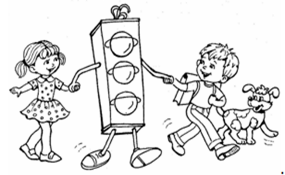 •Переходите дорогу только в местах, обозначенных дорожным знаком «Пешеходный переход».•  Из автобуса, такси (троллейбуса, трамвая) выходите первыми. В противном случае ребенок может упасть или выбежать на проезжую часть. •  Не разрешайте детям играть вблизи дорог и на проезжей части.•  Привлекайте ребенка к участию в ваших наблюдениях за обстановкой на дороге: показывайте ему те машины, которые готовятся поворачивать, едут с большой скоростью и т. д.•  Не выходите с ребенком из-за машины, кустов, не осмотрев предварительно дороги, - это типичная ошибка, и нельзя допускать, чтобы дети ее повторяли.• В автомобиле обязательно пристегнитесь ремнями; ребенка посадите на самое безопасное место: в специальное детское кресло, в середину или на правую часть заднего сиденья; во время длительных поездок чаще останавливайтесь: ребенку необходимо двигаться.•  Не будьте агрессивны по отношению к другим участникам движения. Вместо этого объясните ребенку конкретно, в чем их ошибка. Используйте различные ситуации для ознакомления с правилами дорожного движения, спокойно признавайте и свои собственные ошибки. Дорога не терпит шалости - наказывает без жалости!МБДОУ Детский сад № 7 «Жемчужинка» БЕЗОПАСНОСТЬ НА ДОРОГАХ. 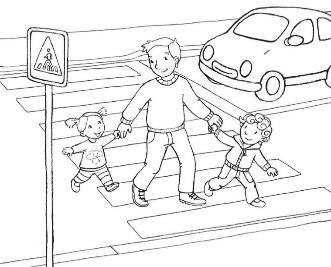 Воспитатель: Павленко Т.М.Уважаемые родители!Мы убеждены, что вы поддержите нас в стремлении уберечь детей от опасностей, которые подстерегают их на дороге. Верим, что вы и дальше будете уделять большое внимание привитию своему ребенку навыков дорожной безопасности.Мы заинтересованы в сохранении жизни и здоровья всех членов вашей семьи, но безопасность дорожного движения во многом зависит от вас самих!Вместе научим ребенка безопасно жить в этом мире!Рекомендации для родителей:При выходе из дома:сразу обратите внимание ребенка на движение транспортных средств у подъезда и вместе посмотрите, не приближается ли к вам автомобиль, мотоцикл, мопед, велосипед;если у подъезда стоят транспортные средства или растут деревья, закрывающие обзор, приостановите свое движение и оглянитесь - нет ли за препятствием опасности.При движении по тротуару:придерживайтесь правой стороны тротуара; не ведите ребенка по краю тротуара: взрослый должен находиться со стороны проезжей части; крепко держите малыша за руку;разъясните ребенку, что забрасывание проезжей части камнями, стеклом и т. п., повреждение дорожных знаков могут привести к несчастному случаю.Готовясь перейти дорогу:остановитесь или замедлите движение, осмотрите проезжую часть;привлеките ребенка к наблюдению за обстановкой на дороге;подчеркивайте свои движения: поворот головы для осмотра улицы, остановку для осмотра дороги, остановку для пропуска автомобилей;не стойте с ребенком на краю тротуара, так как при проезде транспортное средство может зацепить, сбить, наехать задними колесами.При переходе проезжей части:переходите дорогу только по пешеходным переходам или на перекрестках по отмеченной линии - зебре, иначе ребенок привыкнет переходить где придется; не спешите и не бегите; переходите дорогу всегда размеренным шагом;не переходите дорогу наискосок; подчеркивайте, показывайте и рассказывайте ребенку каждый раз, что идете строго поперек улицы, что это делается для лучшего наблюдения за автотранспортными средствами; не торопитесь переходить дорогу, если на другой стороне вы увидели друзей, родственников, знакомых, нужный автобус или троллейбус. Не спешите и не бегите к ним, внушите ребенку, что это опасно;Объясните ребенку, что автомобили могут неожиданно выехать из переулка, со двора дома.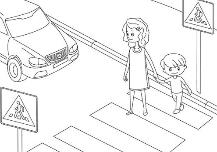 